Про прийняття автомобільних доріг у комунальну власність територіальної громади м. Боярка  Відповідно до ст. 26 Закону України «Про місцеве самоврядування в Україні», на виконання рішення від 22.12.2015 р. № 3/28 «Про проведення інвентаризації доріг, що знаходяться в м. Боярка», з метою більш ефективного використання автомобільних доріг, що знаходяться на території Боярської міської ради та забезпечення можливості їх ремонту та безпечної експлуатації, –БОЯРСЬКА МІСЬКА РАДАВИРІШИЛА:1. Прийняти у комунальну власність територіальної громади м. Боярка автомобільну дорогу за адресою: пров. Лісний.2. Визначити балансоутримувачем даної дороги комунальне підприємство «Боярське головне виробниче управління житлово-комунального господарства».3. Провести комісії з інвентаризації доріг інвентаризацію дороги, вказаної в п. 1 даного рішення, з визначенням її балансової вартості.4. Контроль за виконанням даного рішення покласти на заступника міського голови згідно розподілу обов’язків та на постійну депутатську комісію з питань житлово-комунального господарства, енергозбереження, благоустрою міста.МІСЬКИЙ ГОЛОВА                                                               О. О. ЗАРУБІН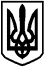 БОЯРСЬКА МІСЬКА РАДАVIІ СКЛИКАННЯЧергова 28 сесіяРІШЕННЯ № 28/870від 30 березня 2017 року                                                                      м. Боярка